МУНИЦИПАЛЬНОЕ КАЗЕННОЕ ОБЩЕОБРАЗОВАТЕЛЬНОЕ УЧРЕЖДЕНИЕ КВИТОКСКАЯ СОШ № 1(ДЕТСКИЙ САД «ЧЕБУРАШКА»)Сценарий новогоднего утренника «Приключения у новогодней елки »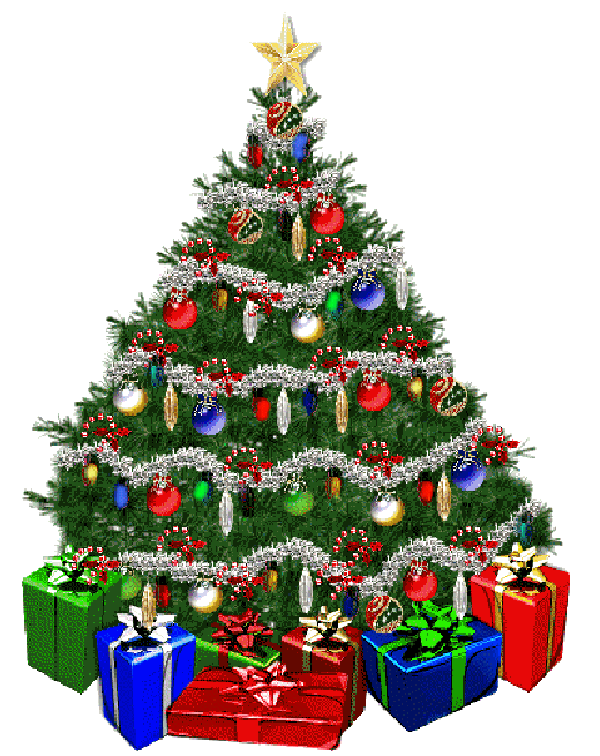  Подготовила и провелаВоспитатель старшей смешанной группыБогданова О.В.2016 годДействующие лица: Дед Мороз, Снегурочка, Кикимора, Леший, 
Воспитатель: С вьюгой, ветром и морозом 
Зимний праздник к нам идет. 
И, конечно, Дед Мороз нам 
Всем подарки принесет! 
Подскажите мне, ребята, 
Что за праздник всех нас ждет? 
Отвечайте дружно, звонко, 
Мы встречаем… 
Все: Новый год!  Песня «В лесу родилась елочка»Дети садятся на стульчики
Воспитатель: Мы с ребятами сыграем в интересную игру:
то, что вешают на ёлку, я детишкам назову.
Если всё скажу я верно, говорите «Да!» в ответ.
Ну, а если вдруг неверно, говорите смело: «Нет!» 
Готовы? Начинаем!– Разноцветные хлопушки? – Да!
– Одеяла и подушки? – Нет!
– Раскладушки и кроватки? – Нет!
– Мармеладки, шоколадки? – Да!
– Шарики стеклянные? – Да!
– Стулья деревянные? – Нет!
– Плюшевые мишки? – Нет!
– Буквари и книжки? – Нет!
– Бусы разноцветные? – Да!
– А гирлянды светлые? – Да!
– Туфли и сапожки? – Нет!
– Чашки, вилки, ложки? – Нет!
– Конфеты блестящие? – Да!
– Тигры настоящие? – Нет!
– Шишки золотистые? – Да!
– Звёздочки лучистые? – Да!Дети читают стихотворенияВоспитатель: Награжу я вас по-царски, 
Подарю вам чудо-сказку. 
Что? Не верите? А разве вы не знаете, 
Что под самый Новый год, 
Что ни пожелается, 
Все всегда произойдет, 
Все всегда сбывается? Время пришло нам отправиться в путь, 
В сказочный мир хоть глазком заглянуть. Звучит музыка, входит Дед Мороз, обходит вокруг елочки, любуется на ее новогодний наряд. Смотрит на часы. 
Дед Мороз: Как раскинулась поляна! 
Белым пухом снег лежит. 
В детский сад идти мне рано, 
А полянка лечь манит. 
Здесь, пожалуй, я прилягу, 
Да вздремну часок-другой, 
Но будильник я поставлю, 
Разбуди меня, друг мой. 
Дед Мороз ложится под елочку, ставит посох, засыпает и громко храпит. Воспитатель: Глянь-ка! Дед Мороз лежит, 
Растянулся, крепко спит. 
Вот выводит Дед Мороз, 
Раскраснелся даже нос! 
Бросил посох и храпит 
Так, что целый лес дрожит! 
Кто хотите, приходите, 
Волшебный посох заберите (прислушивается) 
Дождались! Кто-то идет, 
Странный разговор ведет. 
Спрячусь лучше я за ель, 
Да увижу, что за зверь. Выходят Кикимора и Леший. 
Кикимора: Как ты, Леший, надоел! 
Всю ты плешь мою проел. 
Для чего тебе расческа? 
Будто сделаешь прическу! 
Волосины в три ряда, 
И те не чесаны всегда. Смотрят по сторонам
Леший: Скоро будет Новый Год, 
Принарядится народ. 
Вот, глядишь, я наряжусь, 
В женихи тебе сгожусь. 
Кикимора: Ой! Умру сейчас от смеха! 
Гляньте, вот потеха! 
Женишок мне отыскался. 
Леший: Брось ты надо мной смеяться! 
Ну-ка, хватит потешаться! 
А-то палкой схватишь в лоб, 
Будет для тебя урок! 
Леший хватает волшебный посох, замахивается на Кикимору. 
Кикимора: Чего размахался-то? Глянь-ка лучше, что за палку схватил. Это ж волшебный посох Деда Мороза. 
Леший: Ну, посох. И что? Мне-то какая разница, чем тебя огреть? 
Кикимора: Ты что, дурья твоя башка! Да с этим посохом мы таких дел наворотить можем! Испортим праздник.
Леший: Ух, ты! Твоя правда. Сейчас я себе чегой - то наколдую. От Деда все одно подарков не дождешься. Я ему сейчас какую-нибудь гадость сделаю. (машет посохом) Шуршара- мушара-брысь! 
Кикимора: Ой я не могу, Коперфильд  несчастный.! 
Леший: Да погоди ты ругаться. С волшебным посохом мы устроим себе праздничек, что надо. Настоящий Новый Год! 
Уходят. Звонит будильник. Дед Мороз просыпается, ищет посох. 
Дед Мороз (качая головой): Ах, я дурень старой, голова с дырой!  Оставил волшебный посох без присмотра. А-я-яй! Ну, что ж, сам проворонил, сам и найду. Ну-ка,  Звездочки, поспешите. Деду Морозу путь к посоху укажите
ТАНЕЦ ЗВЕЗДОЧЕК. 
В конце танца Дед Мороз уходит вслед за звездочками. На поляну выходит нечисть, усаживается под елку  
Леший машет посохом 
Кикимора: Дай-ка сюда посох. Леший: Да что же это такое творится, я вас спрашиваю?! Все без меня и без меня! Когда же моя очередь колдовать наступит? 
Кикимора: Держи, так и быть. А-то развел тут сырость, смотреть противно. 
Леший: Это я-то сырость? Ты просто настоящей сырости не видели. Ну, ничего, сейчас я это исправлю. В общем, я так решила. Посох я вам  отдам, расходимся  по домам. Кикимора: Посмотрите на него: нет никто и звать никак, а туда же, командовать! 
Леший: Это почему же звать никак? Леший  я. 
Кикимора: Оно и видно. Давай сюды посох и брысь отседа! 
Леший: Не отдам. 
Дерутся.
Воспитатель: Ребята, мне кажется, пришло время позвать Дедушку Мороза и Снегурочку. Пусть скорее приходит и наведет здесь порядок. Давайте дружно его позовем. 
Дети зовут Деда Мороза и Снегурочку. Издалека доносится его голос. 
Дед Мороз: Ого - го! Иду-иду, ребятушки. 
Леший  и Кикимора испугались, заметались у елочки, убегают.
Входит Дед Мороз и Снегурочка.
Дед Мороз: Здравствуйте, ребятишки! 
И девчонки, и мальчишки! 
С Новым годом! С Новым годом! 
Поздравляю всех гостей. 
Был у вас я год назад, 
Снова видеть всех я рад. 
Подросли, большими стали, 
А меня-то вы узнали? 
 Снегурочка: Здравствуйте!Ах, как много ребятишек-И девчонок, и мальчишек!Ай да елка! Просто диво!Как нарядна, как красива!Яркие фонарики на елке не горят!Это мы сейчас исправим,  Все огоньки гореть заставим.«Ну -ка, елка, раз- два- три.  Светом сказочным гори!»  (говорят три раза)Дети читают стихотворенияДед Мороз: Молодцы, порадовали Деда Мороза. Приключилась со мной беда, ребятушки. Лесная нечисть украла мой посох волшебный. Вы случайно их не видели? 
Дети отвечают. Дед Мороз оборачивается, видит нечисть лесную. 
Дед Мороз: Ах, вот вы где! Решили, значит, нам с ребятами праздник испортить? Не выйдет. Ну-ка, хватит баловаться. Отдавайте волшебный посох! 
Кикимора: Это с какой это стати мы его отдавать должны? Попользовался, отдай другим. Не тебе одному чудеса творить. 
Дед Мороз: Да, вы тут натворили чудес, как я погляжу…    Отдавайте-ка посох по хорошему! Леший: Я бы на твоем месте так не шумел, дедуля. А-то, ведь, мы и рассердиться можем. С нами же по-хорошему надо. Вот, ежели вы  с нами поиграешь, да выиграешь у нас… (подмигивает  Кикиморе) Тогда посмотрим. 
ИГРА «ЗАЙМИ СТУЛ»
Дед Мороз: Играть с вами не интересно. Вы жульничаете. Давайте лучше так:  Снегурочка вам три загадки загадает. Если отгадаете их – посох ваш, а если нет, то посох мне отдаете. А вы дети им не помогайте. Договорились? 
Кикимора: Договорились. Только ведь нам загадки отгадать – раз плюнуть. 
Леший: Гляди, не останься навсегда без посоха! Загадывай свои загадки. Мы их сейчас, как орехи пощелкаем! 
Снегурочка: Загадка первая. Сто одежек и все без застежек. 
Кикимора: Ну и загадала! Кто ж этого не знает? Это же вон, Леший. Он на себя кучу тряпок нацепила, а пуговиц ни на одной нет, потому что она неряха и грязнуля. 
Снегурочка: А вот и неправильно.  Это капуста.
Снегурочка: Загадка вторая. 
Ела-ела дуб, дуб. 
Поломала зуб, зуб. 
Леший: Ну, это просто. Это же Кикимора. Она вчера добра молодца упустила, так с голоду дуб грызть стала. Теперь ходит беззубая. 
Кикимора  дает Лешиму подзатыльник. 
Снегурочка: И эту загадку вы не отгадали. Это пила. 
Леший: Давай третью загадку. 
Снегурочка: Сидит дед, в шубу одет. Кто его раздевает, тот слезы проливает. 
Кикимора: Так это Леший! 
Леший: Это почему ж я? 
Кикимора: Да ты на себя погляди в зеркало. Ты ж дед? 
Снегурочка: Нет, господа , не правильно. Не отгадали вы ни одной загадки. Ответ на эту загадку - лук. Про то любой ребенок знает. Дед  Мороз: Так что отдавайте посох, как договаривались. 
Кикимора: Ой, умора! И где же ты, старый, видел, чтоб с нечистой силой договориться можно было? 
Смеются над Дедом Морозом, дразнятся. 
Дед Мороз: Значит, не хотите по честному. Ладно. Смотри-ка, вон  Баба Яга на ступе летит? 
Леший и Кикимора  оборачивается туда, куда указывает Дед Мороз. Дед Мороз отнимает у нее посох. Звучит шум ветра
Дед Мороз: Ветры буйные, летите, 
Лесную нечисть подхватите, 
Завьюжите, закружите, 
Прочь отсюда унесите. 
Нечисть кружится и убегает. 
Дед Мороз: В разноцветном, новогоднем 
Свете праздничных огней 
Поздравляем мы сегодня 
Всех собравшихся друзей. 
С Новым годом! С Новым счастьем! 
С новой радостью для всех! 
Пусть звенят под этой елкой 
Песни, музыка и смех! 
Хоровод «Что такое новый год»Дети садятся на стульчики
Дед Мороз: Ох, устали мои ноги, 
Ну-ка, сяду, посижу, 
На детишек погляжу. 
Дети читают стихотворения Снегурочка: Дед Мороз устал сидеть, встанем в дружный хоровод
Музыкальная игра «Мы сейчас пойдем на лево»Дед Мороз: Ну все, поиграли вволю, пора в путь дорогу собираться. 
Воспитатель: А мы тебя, дедушка, не выпустим. 
Дети берутся за руки. Дед Мороз пытается выйти из круга, дети его не выпускают. В конце игры Дед Мороз подлезает внизу под руками. 
Воспитатель: Ну и озорник ты, Дед Мороз! Раз ты такой веселый, мы с ребятами споем песню. 
Песня «Новогодний хоровод»
Дед Мороз: Веселились вы прекрасно, 
Позабавили меня. 
Через год в урочный час. Снова буду я у вас. 
Воспитатель: Ты что это, Дед Мороз, прощаешься с нами? А про подарки ты, случайно, не забыл? 
Дед Мороз: Ой, забыл-забыл! Совсем склероз одолел. 
(Колдует звучит волшебная музыка) Льдинки, снежинки, сосульки, снежок. 
Явись в этот зал ,Мой волшебный мешок! 
В зал входит Кикимора, ведет волшебный мешок. Дед Мороз развязывает его. В мешке сидят Леший, доедают конфеты. 
Снегурочка: Посмотрите, ребята, они все конфеты съели. 
Дед Мороз: Погодите. Что-то тут не так. Не могли они, ребятушки, все конфеты съесть. Сейчас проверим – заставим их сплясать. 
Дед Мороз стучит три раза посохом об пол. Звучит музыка. Нечисть сопротивляется, но начинает танцевать. Кикимора и Леший вместе выключите музыка заберите свои подарки. Подарки выпадают из-за пазухи.
Нечисть: Прости нас, Дед мороз. Мы больше не будем. 
Дед Мороз: Ну-ка, быстро признавайтесь, куда дели все подарки? 
Нечисть: Под елку спрятали. 
Дед Мороз: Так скорее  Снегурочка доставайте  и  ребятам раздавайте! 
Раздача подарков  вызывают детей по очередиДед Мороз: Хорошо у вас, ребята, 
Но пора нам уходить. 
Этот праздник новогодний. Никогда нам не забыть. 
Дед Мороз обращается Кикиморе и ЛешемуДед Мороз: Обещаете больше пакости не делать
Леший, и Кикимора извиняются, Дед Мороз дарит им по большой конфете. 
 Снегурочка: Какой хороший праздник у нас получился! Но многие нас   ребята ждут Так будьте здоровы! Прощайте, ребята!Дед Мороз, Снегурочка, Леший, Кикимора уходят Воспитатель: Мир чудес приходит долгожданный,За окном темно, метель и снег,Под игрушек перезвон хрустальныйВ Новый год вступает человек.А пока часы не зазвенели, Загадаем, чтоб грядущий год. Нам принёс всё то, что мы хотели: Пусть он нам удачу принесёт!